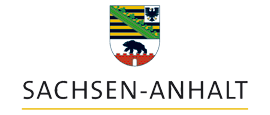 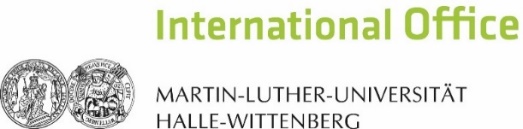 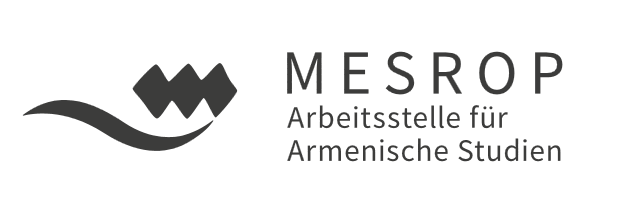 Application for the annual scholarship for a junior scientist (doctoral candidate) in Armenian Studies according to the Joint Declaration concerning Cooperation in the Fields of Science, Education and Culture of February 20, 2014 of the Ministry of Science, Energy, Climate Protection and Environment of Saxony-AnhaltI certify that the information I am providing on this form is accurate. At the same time, I also agree to inform the International Office immediately and without delay of any changes to the information provided in this questionnaire.APPLICATION DOCUMENTSPlease submit the following application documents together with this application form until 12 May 2024. Incomplete applications will not be considered.Curriculum vitae in tabular formProject description including time schedule (2-3 pages)Copies of all university degrees (e.g. Diplom, Magister, Bachelor, Master) as well as Transcripts of Records in the original language and in certified translation (English or German)Letter of recommendation from the future supervisor at MLU assessing the applicant's academic qualifications, including confirmation of supervision Letter of recommendation from a professor at the home universityIn case of intention to complete a full doctorate at MLU: Confirmation of acceptance as a doctoral candidate at MLU (can be submitted at a later point, but prior to the start of the scholarship)Certificate of enrolment (can be submitted later, but prior to the start of the scholarship)Please send the complete set of documents via Email to sekretariat.chr-orient@orientphil.uni-halle.de or by mail to:Martin Luther University Halle-Wittenberg (MLU)Mesrop Center for Armenian Studies	Prof. Dr. Cornelia Horn						Mühlweg 15        D-06114 Halle (Saale)1. Personal data  1. Personal data  Family name:First name(s):Gender:              male    female      diverseNationality:Date of birth:Place of birth:Marital status:Number of children:Email:Phone:Home address (street, house number, postal code, city, country):Home address (street, house number, postal code, city, country):Home University:Faculty/Department:Current doctoral program:Highest academic degree:2. Details of the doctorate at the Martin Luther University Halle-Wittenberg2. Details of the doctorate at the Martin Luther University Halle-WittenbergDoctoral supervisor:Email:Dissertation topic:Dissertation topic:Intended start of scholarship (usually 01.10.2024):Intended duration of stay at MLU (normally one year, i.e. until 30.09.2025):Matriculation number (can be submitted later):Matriculation number (can be submitted later):3. Sources of funding of your doctoral studies to date3. Sources of funding of your doctoral studies to date3. Sources of funding of your doctoral studies to date Own resources Own resources Own resources Monthly stipend (please specify program): Monthly stipend (please specify program): Monthly stipend (please specify program):     Employed at a scientific institution in Germany, please specify: Part time____h/month Full time abroad, please specify: Part time____h/month Full time Other forms of funding, please specify: Other forms of funding, please specify: Other forms of funding, please specify:Place, dateSignature of the applicant